Приложение 2 к письму 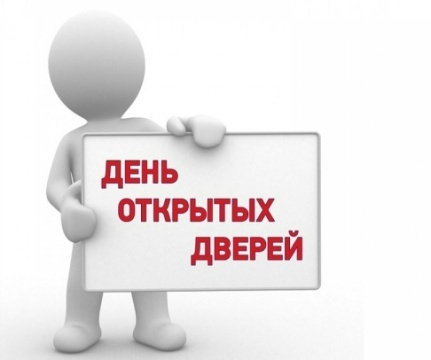 Орского филиала ФБУЗ «Центр гигиены и эпидемиологии в Оренбургской области»от ____________ г. № 56-20-19/12-21-_______-2023Пресс-релиз о проведении тематического консультирования граждан в рамках тематических «Дней открытых дверей» в сфере защиты прав потребителей на 3 квартал 2023 годаВ целях обеспечения права потребителей на просвещение Консультационным пунктом для потребителей Орского филиала ФБУЗ «Центр гигиены и эпидемиологии в Оренбургской области» совместно с Южным и Восточным территориальными отделами Управления Роспотребнадзора по Оренбургской области запланировано консультирование населения в рамках тематических дней открытых дверей, по следующим темам:Все обратившиеся смогут получить бесплатные консультации о правах и механизме реализации законных прав потребителей.«День открытых дверей» проводится по адресу: г. Орск, переулок Нежинский, д.3А, каб.№7с 09.00 до 16.30 (с 13.00 до 13.48 – обеденный перерыв).Все желающие, получить консультацию могут обращаться и задать вопросы по телефону 8(3537) 26-91-08, 8(35362) 4-19-11Дата проведения Название 03 июля 2023по вопросам продажи товаров дистанционным способом 06 июля 2023по вопросам оказания услуг ЖКХ10 июля 2023Договор об изготовлении мебели: на что обратить внимание?13 июля 2023по выбору туристского продукта17 июля 2023по вопросам оказания услуг онлайн-образования20 июля 2023Маркировка товаров: что должен знать потребитель?24 июля 2023Алгоритм направления претензии продавцу / исполнителю и искового заявления в суд27 июля 2023Отказ от перелёта: можно ли вернуть деньги?31 июля 2023по вопросам возврата товаров03 августа 2023Спор с продавцом: о проведении проверки качества и экспертизы товара 07 августа 2023по возврату технически сложных товаров10 августа 2023по вопросам оказания транспортных услугс 14 по 20 августа  2023по вопросам качества и безопасности детских товаров, школьных принадлежностей	с 21 по 25 августа  2023«Порядок обращения к финансовому уполномоченному»28 августа 2023Школьные атрибуты: как можно вернуть?30 августа 2023 Потребитель в кинотеатре: о правилах оказания услуг1 сентября  2023О возврате цветов4 сентября 2023Об услугах фотографа: что делать, если услуга оказана некачественно?07 сентября 2023Потребитель в такси: 11 сентября 2023по вопросам возврата аванса за услуги14 сентября 2023Потребитель в спортзале: как вернуть деньги за абонемент?18 сентября 2023О мисселинге: как не стать жертвой финансовой организации?21 сентября 2023О навязывании дополнительных услуг при оформлении кредита25 сентября 2023Покупки на маркетплейсах: на что потребитель имеет право?28 сентября 2023Приобретение сезонной одежды и обуви: о гарантийных сроках